IntroductionMPAI develops its standard using a 6-stage workflow Areas at stage 4 (CT)MPAI-AIFArtificial Intelligence Framework (MPAI-AIF) enables creation and automation of mixed ML-AI-DP processing and inference workflows for the areas of work currently considered at stages 1, 2 and 3 of the MPAI work plan. The said areas of work share the notion of an environment (the Framework) that includes 6 components – Management and Control, Execution, AI Modules (AIM), Communication, Storage and Access. AIMs are connected in a variety of topologies and executed under the supervision of Management and Control. AIMs expose standard interfaces that make them re-usable in different applications. Figure 1 shows the general MPAI-AIF Reference Model.Approved MPAI documents supporting the MPAI-AIF project at the current stage are [1], [2], [3], [4].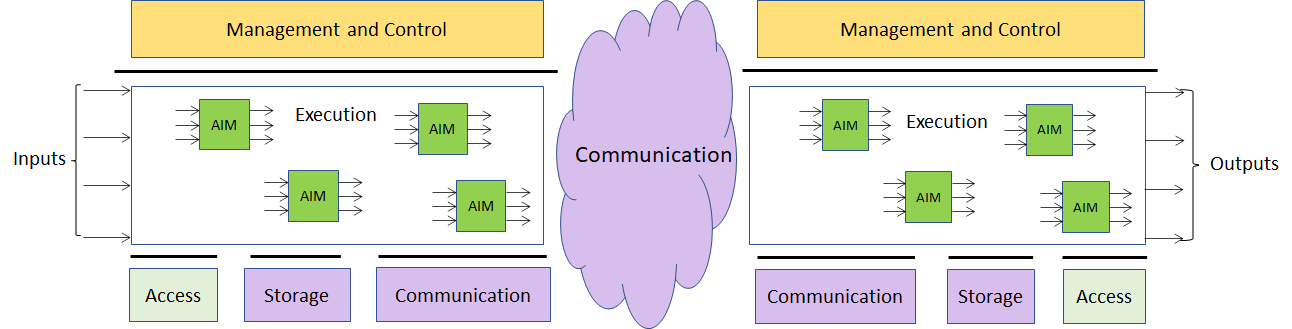 Figure 1 – Reference model of the MPAI AI FrameworkAreas at stage 3 (CR)MPAI-CAEContext-based Audio Enhancement (MPAI-CAE) improves the user experience for several audio-related applications including entertainment, communication, teleconferencing, gaming, post-production, restoration etc. in a variety of contexts such as in the home, in the car, on-the-go, in the studio etc. using context information to act on the input audio content using AI, processing such content via AIMs, and may deliver the processed output via the most appropriate protocol.So far, MPAI-CAE has been found applicable to 11 usage examples, for 4 of which the definition of AIM interfaces is at an advanced stage: Emotion enhanced speech, Audio Recording Preservation, Enhanced Audioconference Experience and Audio-on-the-go. Figure 2 addresses the Emotion enhanced speech Use Case.Approved MPAI documents supporting the MPAI-CAE work area are [5] and [6].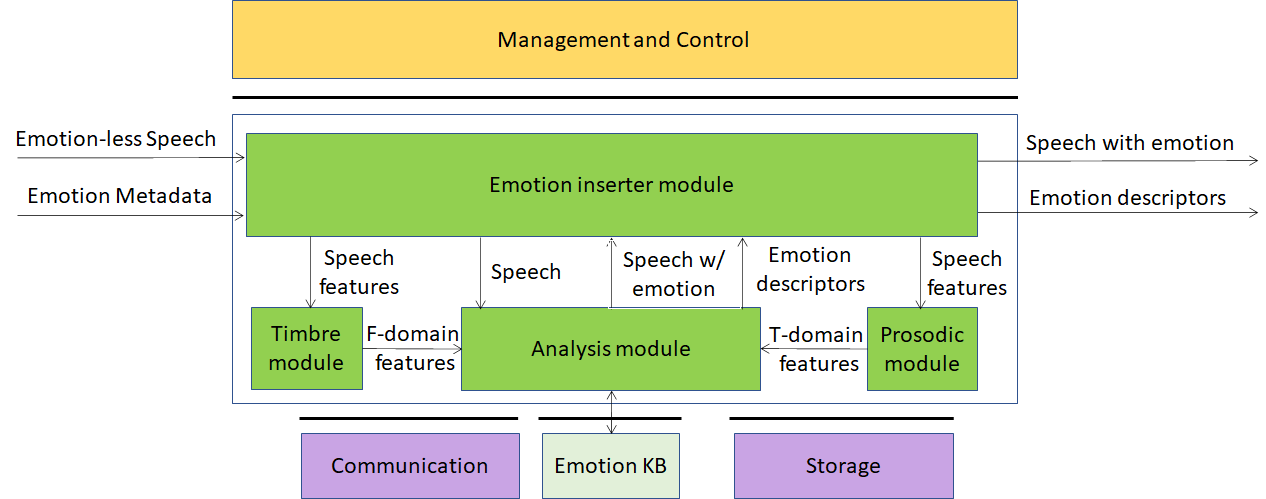 Figure 2 – An MPAI-CAE Use Case: Emotion-enhanced speechMPAI-MMCMulti-modal conversation (MPAI-MMC) aims to enable human-machine conversation that emulates human-human conversation in completeness and intensity by using AI.So far, 3 Use Cases have been identified for MPAI-MMC: Conversation with emotion, Multimodal Question Answering (QA) and Personalized Automatic Speech Translation.Figure 3 addresses the Conversation with emotion Use Case.Approved MPAI documents supporting the MPAI-GSA work area are [7] and [8].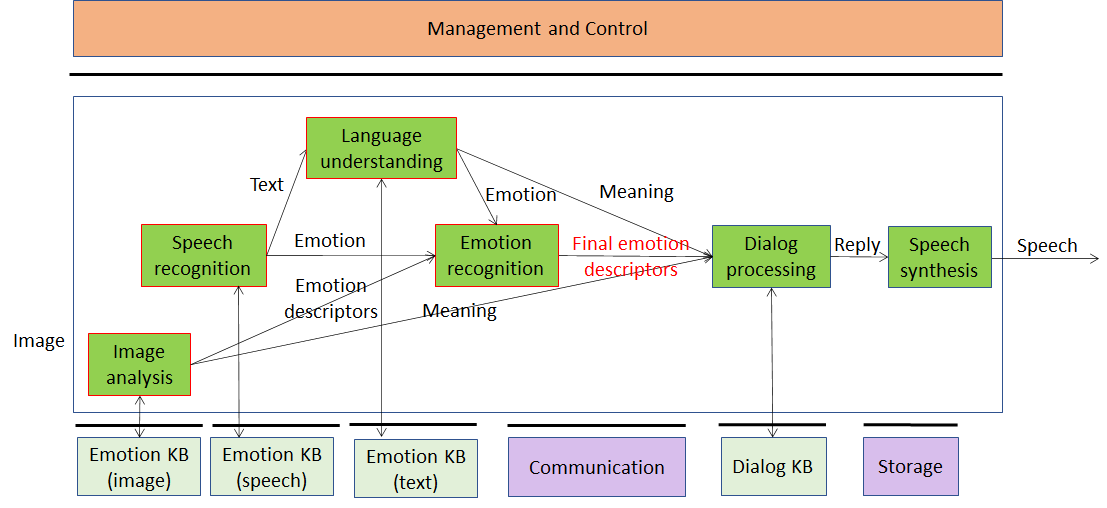 Figure 3 – An MPAI-CAE usage example: Conversation with emotionAreas at stage 2 (FR)MPAI-CUICompression and understanding of industrial data (MPAI-CUI) aims to enable AI-based filtering and extraction of key information from the flow of data that combines data produced by companies and external data (e.g., data on vertical risks such as seismic, cyber etc.)MPAI-CUI requires standardisation of all data formats to be fed into an AI machine to extract information that is relevant to the intended use. Converted data undergo a further conversion and are then fed to specific neural networks. This is depicted in Figure 9.Approved MPAI document supporting the MPAI-CUI work area are [9] and [10].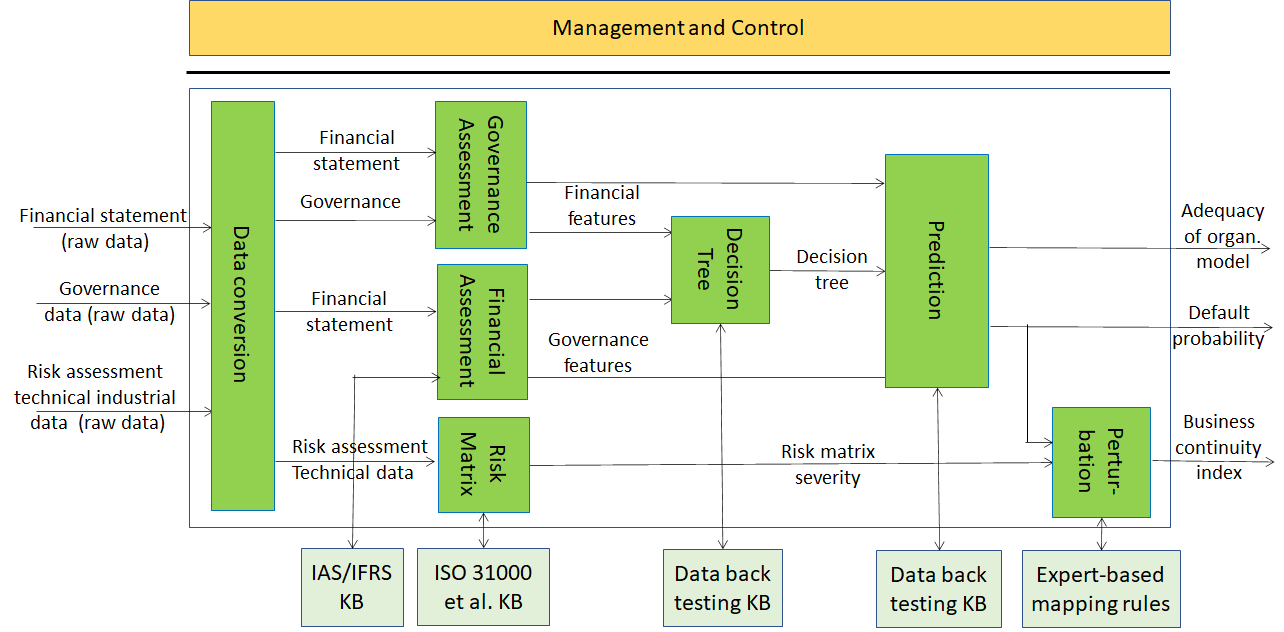 Figure 4 – The MPAI-CUI Use CaseMPAI-GSAIntegrative Genomic/Sensor Analysis (MPAI-GSA) uses AI to understand and compress the results of high-throughput experiments combining genomic/proteomic and other data, e.g. from video, motion, location, weather, medical sensors.So far, MPAI-GSA has been found applicable to 7 usage examples ranging from personalised medicine to smart farming, for 2 of which the definition of AIM interfaces is under way: Personalised and Integrative Genomics and Automated Analysis of Animal Behaviour. Approved MPAI documents supporting the MPAI-GSA work area are [5] and [6].Figure 5 addresses the Use Case Smart Farming.Approved MPAI document supporting the MPAI-GSA work area are [11] and [12].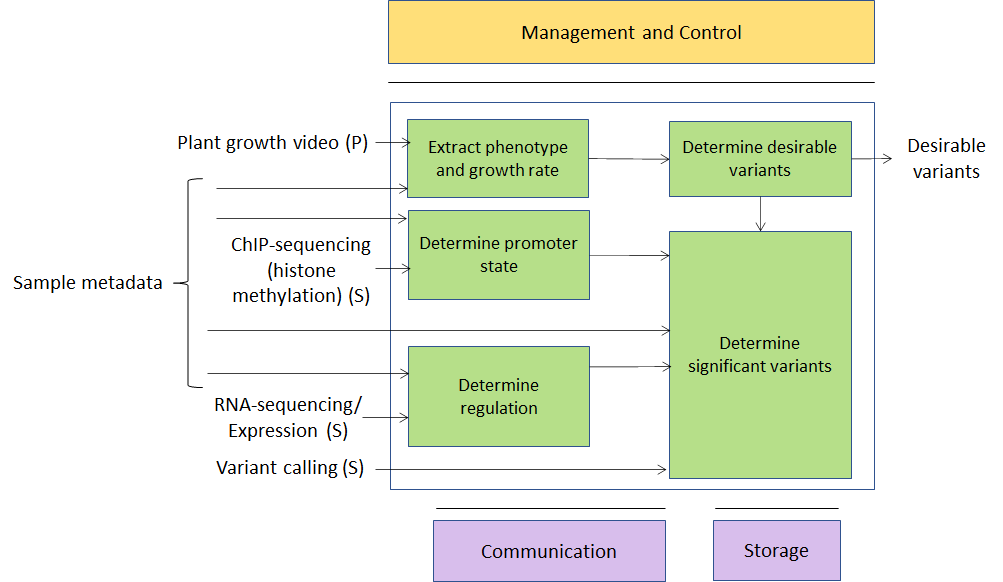 Figure 5 – An MPAI-GSA Use Case: Smart FramingMPAI-EVCAI-Enhanced Video Coding (MPAI-EVC) is a video compression standard that substantially enhances the performance of a traditional video codec by improving or replacing traditional tools with AI-based tools. Two approaches – Horizontal Hybrid and Vertical Hybrid – are envisaged. The Horizontal Hybrid approach introduces AI based algorithms combined with traditional image/video codec, trying to replace one block of the traditional schema with a machine learning-based one. This case can be described by Figure 6 where green circles represent tools that can be replaced or enhanced with their AI-based equivalent.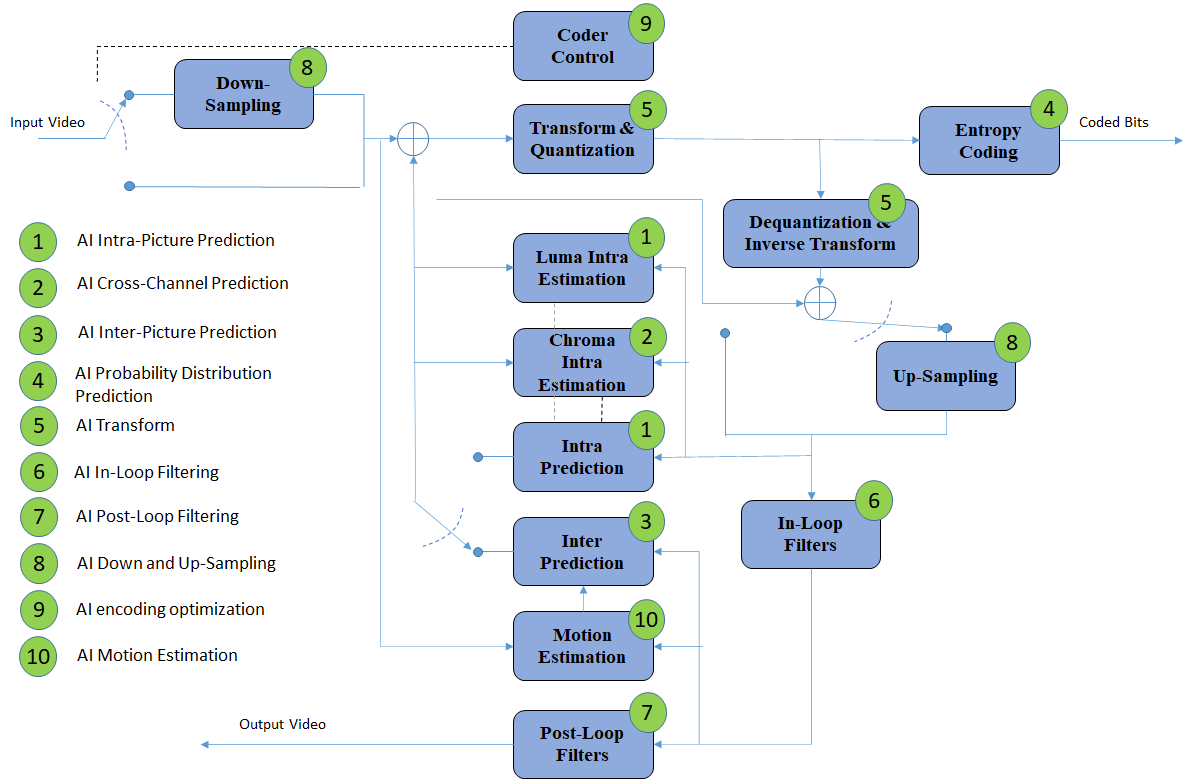 Figure 6 – A reference diagram for the Horizontal Hybrid approachThe Vertical Hybrid approach envigaes an AVC/HEVC/EVC/VVC base layer plus an enhanced machine learning-based layer. This case can be represented by Figure 7.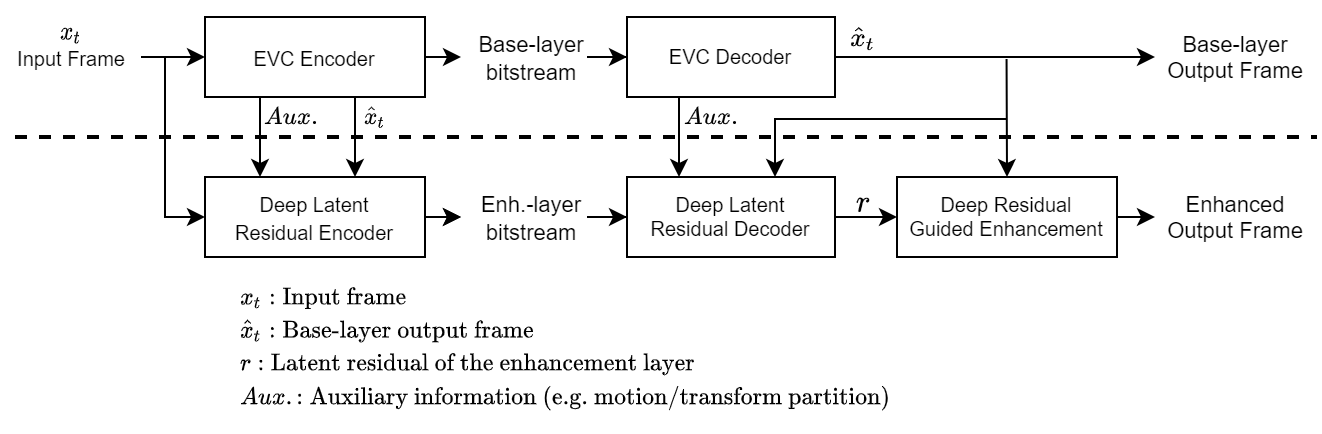 Figure 7 – A reference diagram for the Vertical Hybrid approachMPAI is engaged in the MPAI-EVC Evidence Project seeking to find evidence that AI-based technologies provide sufficient improvement to the Horizontal Hybrid approach. A second project on the Vertical Hybrid approach is being considered.Approved MPAI documents supporting the MPAI-EVC work area are [13], [14], [15] and [16].MPAI-SPGServer-based Predictive Multiplayer Gaming (MPAI-SPG) aims to minimise the audio-visual and gameplay discontinuities caused by high latency or packet losses during an online real-time game. In case information from a client is missing, the data collected from the clients involved in a particular game are fed to an AI-based system that predicts the moves of the client whose data are missing.Approved MPAI document supporting the MPAI-EVC work area is [17].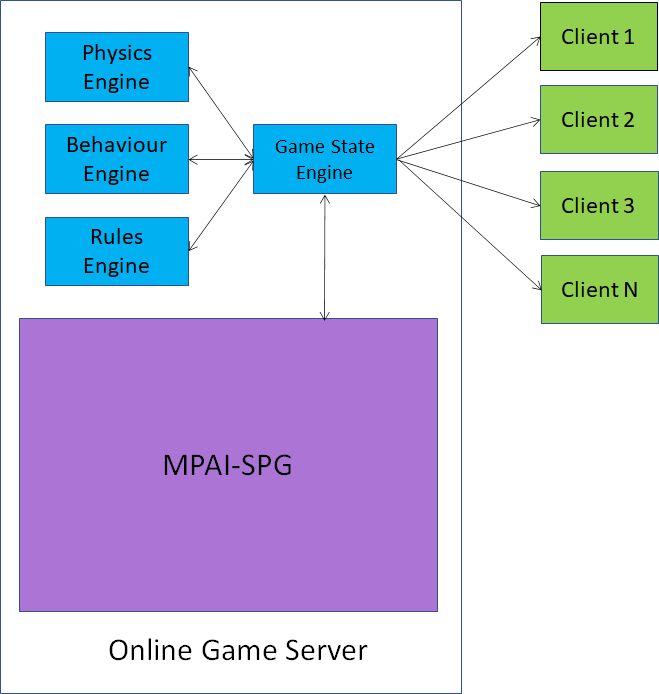 Figure 8 – Identification of MPAI-SPG standardisation areaAreas at stage 1 (UC)MPAI-OSDVisual object and scene description addresses the “scene description” components of several use cases (Multiplayer online gaming ME.MP-09, Person matching ME.MP-11, Tracking game player’s movements ME.MP-12, AI-assisted driving TP.MP-01, Correct Posture HC.MP-02, Integrative genomic/video experiments ST.OD-06). Scene description includes the usual description of objects and their attributes in a scene and the semantic description of the objects.Unlike proprietary solutions that address the needs of the use cases but lack interoperability or force all users to adopt a single technology or application, a standard representation of the objects in a scene allows for better satifaction of the requirements.Approved MPAI document supporting a potential MPAI-OSD work area is [18].Other possible areasSeveral potential areas for standardisation are likely to emerge from [19]. A selection of such promising area has been derived from [19]Anomalous service accessA machine that has learnt "typical" service access values for a particular service provider can detect attempts beyond "typical" values.Anomalous vibrationsA machine learns from the data generated by inertial sensors (accelerometer with gyroscope) to distinguish between regular and anomalous vibrations.Vision-to-Sound TransformationIt is possible to give a spatial representation of an image that visually impaired people can hear with two headphones as a localization and description medium. It is a conversion (compression) technique from one space to a different interpretation space.References[1] MPAI Application Note #4 - MPAI-AIF, N37[2] Use Cases & Functional Requirements of MPAI-AIF, N74[3] MPAI-AIF Call for Technologies, N100[4] MPAI-AIF Framework Licence, N101[5] MPAI Application Note #1 Rev. 1 - MPAI-CAE, N34[6] Use Case, Requirements and candidate technologies for MPAI-CAE CfT, N96[7] MPAI Application Note #6 - MPAI-CAE, N36[8] Use Case, Requirements and candidate technologies for MPAI-MMC CfT, N97[9] MPAI Application Note #7 - MPAI-CUI, N63[10] MPAI-CUI Use Cases and Functional Requirements work programme, N95[11] MPAI Application Note #2 - MPAI-GSA, N35[12] MPAI-GSA Use Cases and Functional Requirements work programme, N72[13] MPAI Application Note #3 R1 - MPAI-EVC, N61[14] MPAI-EVC Use Cases and Requirements, N92[15] Collaborative Evidence Conditions for MPAI-EVC Evidence Project Rev.1, N69[16] Operational Guidelines for MPAI-EVC Evidence Project, N70[17] MPAI Application Note #5 R1 - MPAI-SPG, N62[18] MPAI Application Note #8 - MPAI-OSD, N93[19] MPAI Use Case Rev2.0, N46Moving Picture, Audio and Data Coding by Artificial Intelligencewww.mpai.communityPublic documentPublic documentN852020/12/16SourceGeneral Assembly (MPAI-3)TitleMPAI workplan TargetPublic document#AcrNameDescription1UCUse casesProposals of use cases, their description and merger of compatible use cases2FRFunctional ReqsIdentification of the functional requirements that the standard should satisfy3CRCommercial ReqsDevelopment and approval of the framework licence of the standard4CfTCall for TechnologiesPreparation and publication of a document calling for technologies supporting the requirements5SDStandard developmentDevelopment of the standard in a specific Development Committee (DC)6MSMPAI standardThe standard has been successfully completed and all Members have made the appropriate declarations